Publicado en  el 28/10/2015 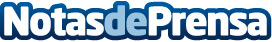 Honda presenta el Clarity Fuel Cell, su nuevo vehículo de pila de combustible, en el Salón de Tokio de 2015Presentación mundial del nuevo vehículo de pila de combustible de hidrógeno de Honda, el Clarity Fuel Cell, en el Salón de Tokio de 2015 * Mejor autonomía de su clase, comparable a la de los vehículos propulsados mediante combustibles fósiles * El Clarity Fuel Cell será introducido en 2016 en varios mercados europeos	Honda, pionera en tecnología de pila de combustible de hidrógeno, acaba de presentar su nuevo vehículo de pila de combustible de hidrógeno, el Clarity Fuel Cell, en la 44ª edición del Salón de Tokio.Datos de contacto:Nota de prensa publicada en: https://www.notasdeprensa.es/honda-presenta-el-clarity-fuel-cell-su-nuevo_1 Categorias: Inteligencia Artificial y Robótica Automovilismo Industria Automotriz http://www.notasdeprensa.es